УВАЖАЕМЫЕ РОДИТЕЛИ 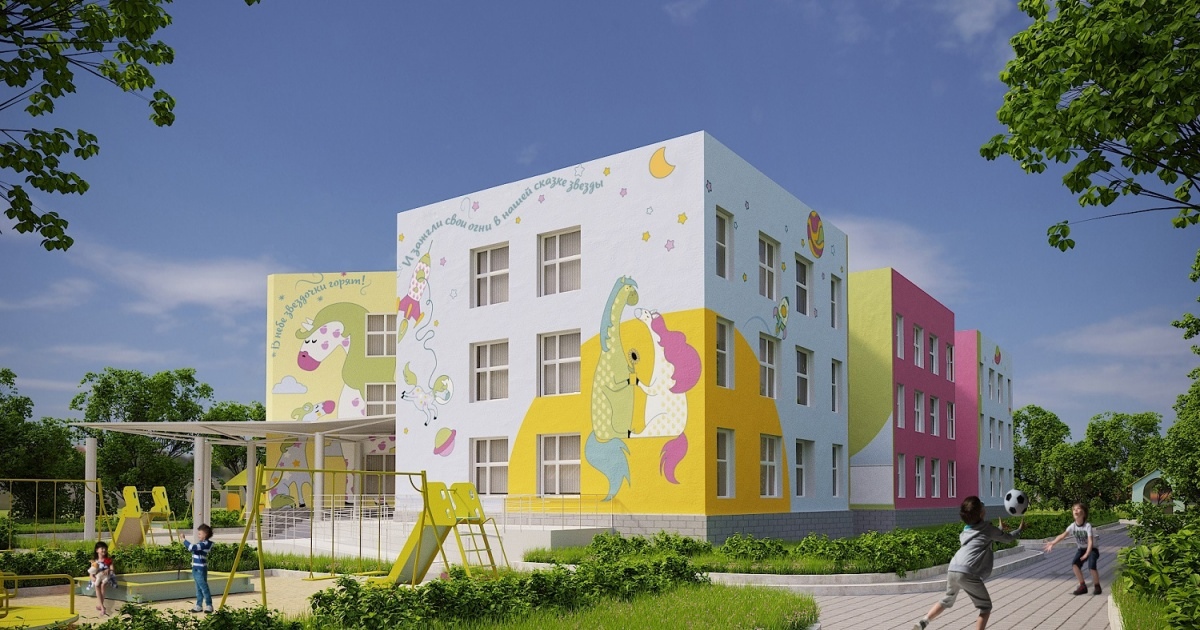 (ЗАКОННЫЕ ПРЕДСТАВИТЕЛИ)МОБУ «СОШ «Янинский центр образования»структурное подразделение дошкольное отделение №4                                                    информирует Вас о том, что                     В ПЕРИОД С 15 АПРЕЛЯ ПО 31 ИЮЛЯ 2023 Г.
                проводится плановое комплектование обучающихся                                    на 2023- 2024 учебный  годПрием граждан и подача документов в учреждение будет             осуществляться по предварительной записител. 8(813)-70-38-002 (доб. 12)График приема граждан на подачу документовПри себе иметь следующие документы:1. Оригинал паспорта родителя (законного представителя)2. Оригинал и копия СНИЛС родителя (законного представителя) и ребенка3. Оригинал и копия свидетельства о рождении ребенка4. Оригинал и копия справки о регистрации ребенка (Ф-3, Ф-6 ,Ф-9 (оригинал) *любая из перечисленных5. Средства индивидуальной защиты (маска,бахилы)День неделиВремя приемаСотрудникТелефонЭлектронная почта для обращенийПонедельник09:30-12:3013:00-14:30ДелопроизводительГп.Янино-1Ул.Ясная д.6Каб. 316, 3 этаж8(813)70-38-200 доб.12Yninodo4@mail.ruТема обращенияПрием 2023-2024 г.Вторник09:30-12:3013:00-14:30ДелопроизводительГп.Янино-1Ул.Ясная д.6Каб. 316, 3 этаж8(813)70-38-200 доб.12Yninodo4@mail.ruТема обращенияПрием 2023-2024 г.Среда09:30-12:3013:00-14:30ДелопроизводительГп.Янино-1Ул.Ясная д.6Каб. 316, 3 этаж8(813)70-38-200 доб.12Yninodo4@mail.ruТема обращенияПрием 2023-2024 г.Четверг09:30-12:3013:00-14:30ДелопроизводительГп.Янино-1Ул.Ясная д.6Каб. 316, 3 этаж8(813)70-38-200 доб.12Yninodo4@mail.ruТема обращенияПрием 2023-2024 г.Пятница09:30-12:3013:00-14:30ДелопроизводительГп.Янино-1Ул.Ясная д.68(813)70-38-200 доб.12Yninodo4@mail.ruТема обращенияПрием 2023-2024 г.